                                  TANGEN BORKS PONNILANDSLEIR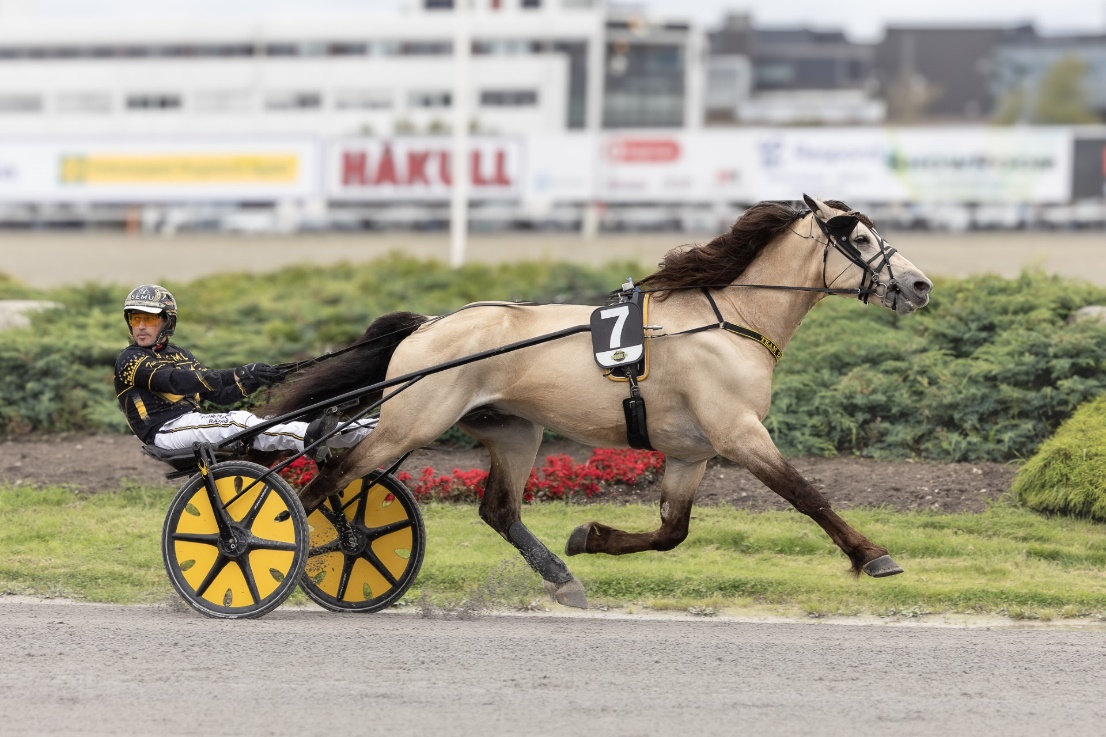 Vi gleder oss masse til å ta dere imot på Sørlandet til selveste Tangen Borks ponnilandsleir 21-23 juni. Vi er i full gang med planlegging og info og påmelding kommer ved et senere tidspunkt. Men vi ønsker å informere ponnifolket om de nærliggende soveplassene da vi ser at det er en del fulle hotell pga sommer på SørlandetDette er nærliggende overnattingssteder: Dyreparken HotellHamresanden CampingMotell SørlandetScandic SørlandetEllers er det Kristiansand sentrum eller Lillesand/Grimstad som er litt lengre unna. Ved telt/bobil på stedet ta kontakt med Marion Ekhaugen.Vi gleder oss til å se dere alle sammen 